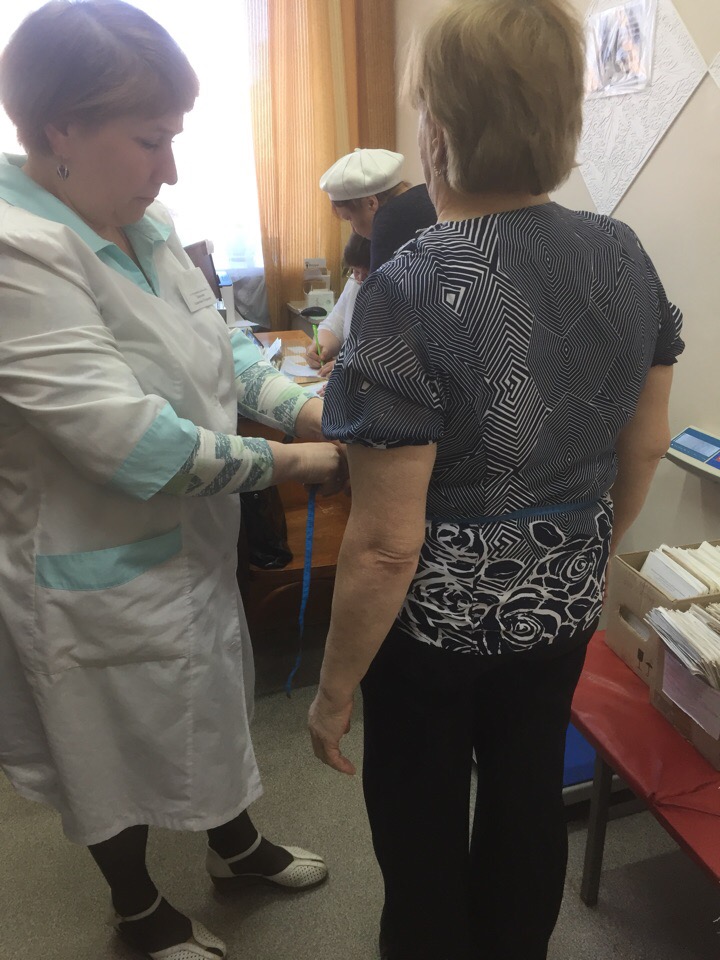 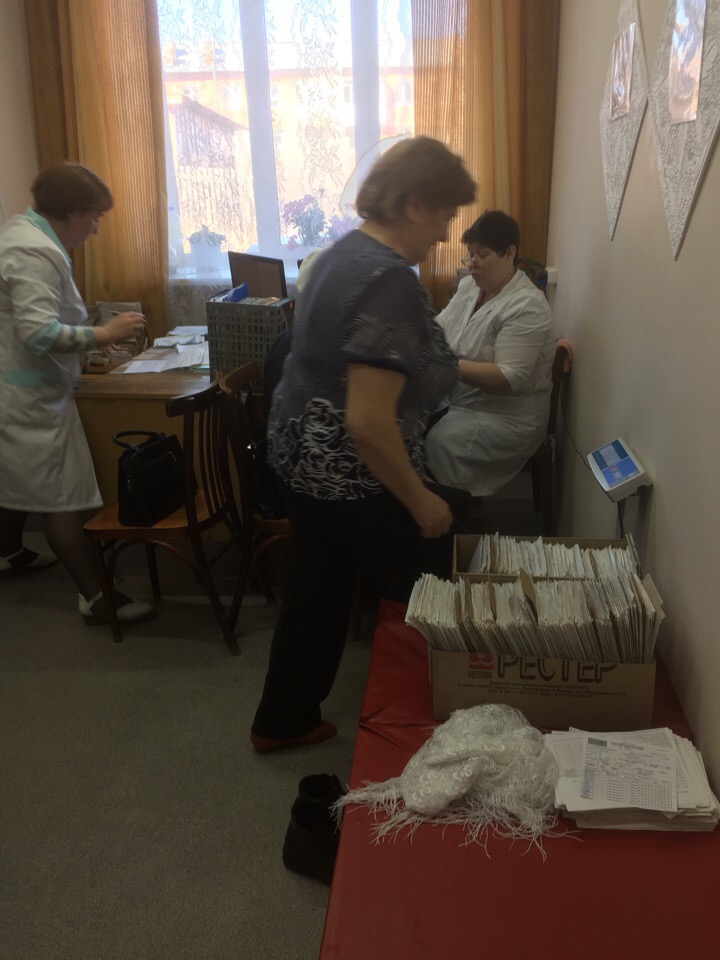 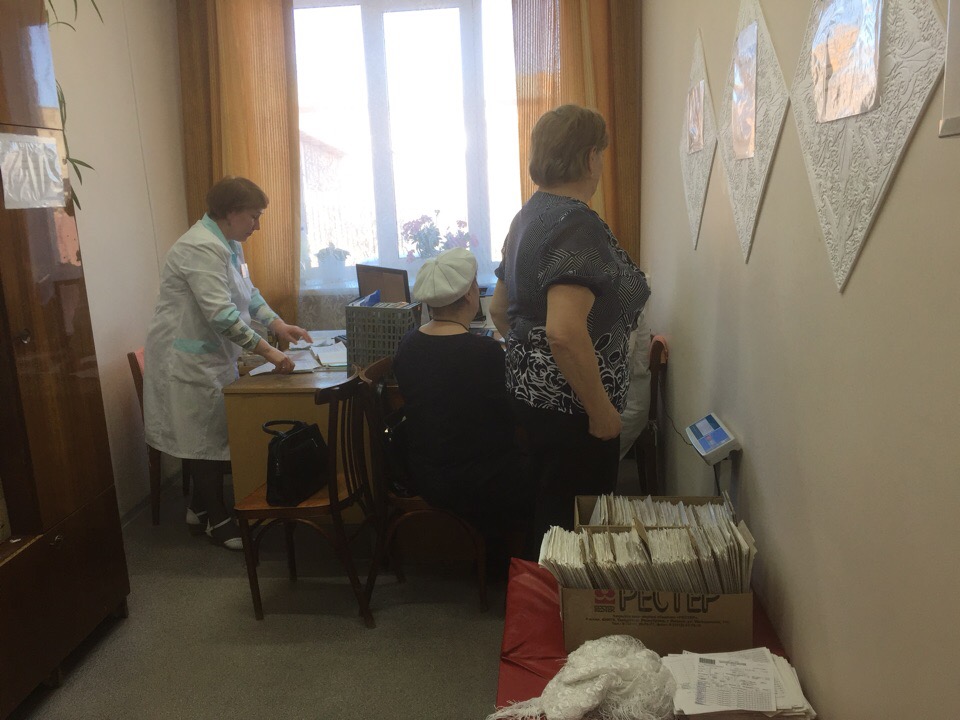 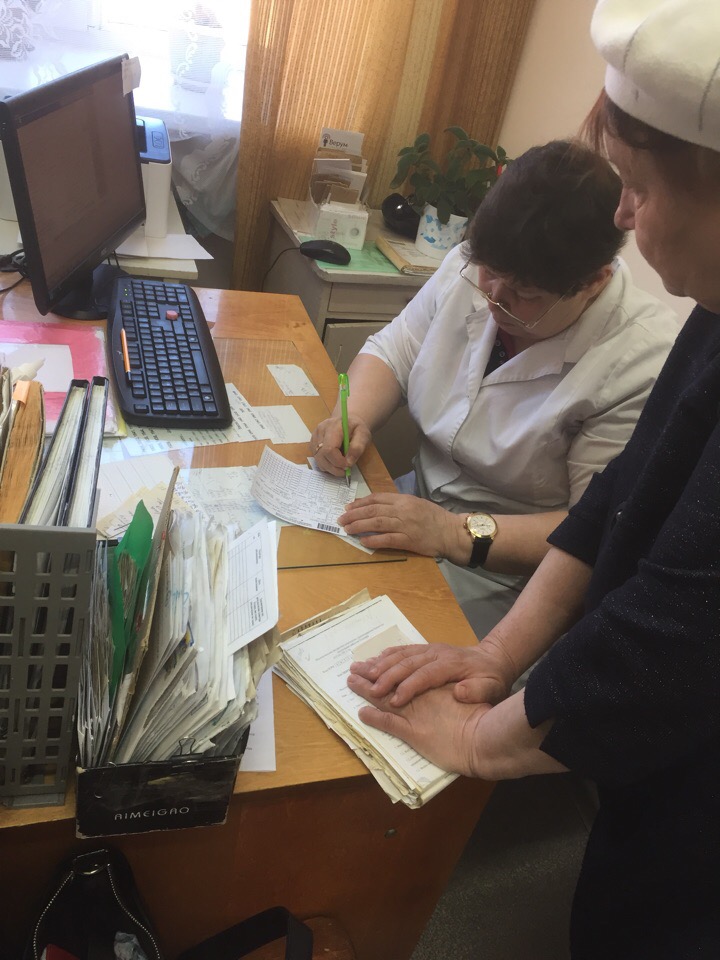 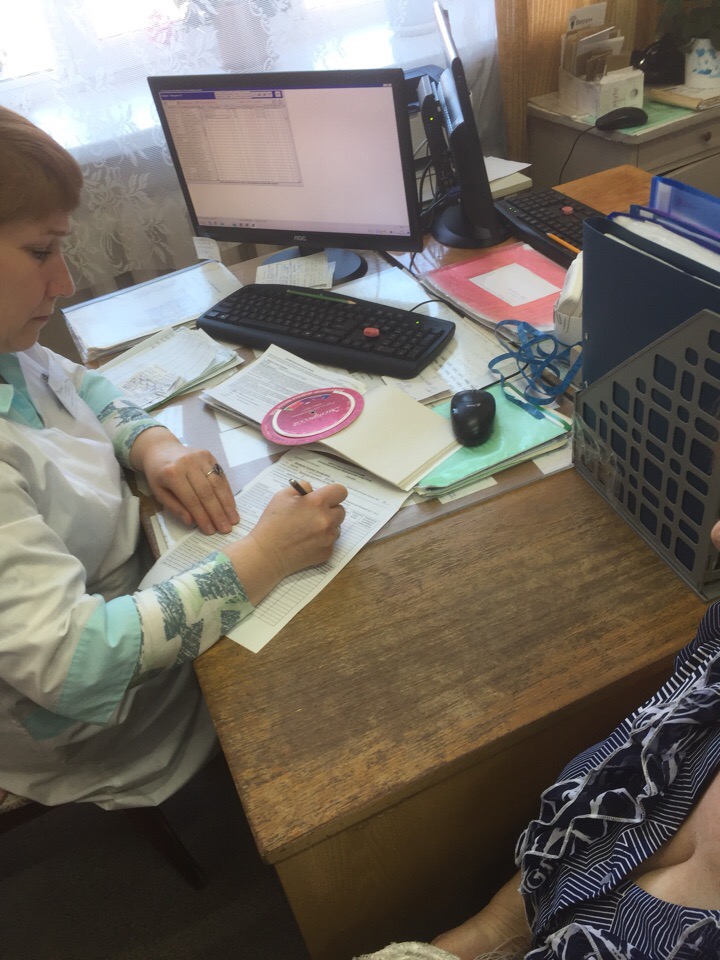 Сведения о количестве граждан, прошедших диспансеризацию и профилактический осмотр в Единый день диспансеризацииНачалиЗавершилиИтого1 этап  ДОГВН 1 раз в  2 года2715151 этап ДОГВН 1 раз в 2 года, маммография12 этап ДОГВН 1 раз в 2 года по результатам маммографии11 этап ДОГВН  1 раз в 2 года, исследование кала на скрытую кровь1177Общее количество граждан, обратившихся в медицинскую организацию39 человек39 человек39 человек